COMISARIA DE LA POLICIA PREVENTIVA MUNICIPAL DE SAN PEDRO TLAQUEPAQUE.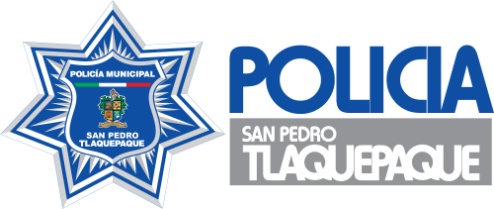                                          DIRECCION OPERATIVA                                                       03 de octubre del 2017.                                                             OFICIO: 3918/2017.ASUNTO: Informe Para Transparencia.C. LIC. GUSTAVO ADOLFO JIMENEZ MOYACOMISARIO DE LA POLICIA PREVENTIVA MUNICIPAL DE  SAN PEDRO TLAQUEPAQUE, JALISCOP R E S E N T EPor medio del presente, remito a usted informe de para Transparencia en Materia de Seguridad Publica, correspondiente al mes de SEPTIEMBRE del 2017, en los siguientes términos:INFORME MENSUAL PARA TRANSPARENCIADIRECCION OPERATIVA                                                       03 de Octubre del 2017.                                                             OFICIO: 3918/2017.ASUNTO: Informe Para Transparencia.DIRECCION OPERATIVA                                                       03 de Octubre del 2017.                                                             OFICIO: 3918/2017.ASUNTO: Informe Para Transparencia.Sin otro particular por el momento quedo a sus superiores órdenes para lo que a bien tenga ordenar.ATENTAMENTE “2017, AÑO DEL CENTENARIO DE LA PROMULGACION DE LA CONSTITUCION POLITICA DE LOS ESTADOS UNIDOS MEXICANOS, DE LA CONSTITUCION POLITICA DEL ESTADO  LIBRE Y SOBERANO DE JALISCO Y DEL NATALICIO DE JUAN RULFO”.OFICIAL. JOSE ALFREDO FELIX OSORIO,DIRECTOR OPERATIVO DE LA POLICIA PREVENTIVA MUNICIPAL DE SAN PEDRO TLAQUEPAQUE.C.C.P. LIC. YADIRA ALEXANDRA PARTIDA GOMEZ.  DIRECTORA DE VINCULACION CIUDADANA. ………………PTE.C.C.P. ARCHIVOJAFO/IAGE/LYVDVIGILANCIAS A EVENTOS Y  EN ACTIVIDADES DIVERSASVIGILANCIAS A EVENTOS Y  EN ACTIVIDADES DIVERSASVIGILANCIAS A EVENTOS Y  EN ACTIVIDADES DIVERSASVÍA RECREATIVA03 SEPTIEMBRE 2017SE PROPORCIONO SEGURIDAD SIN NOVEDAD DE RELEVANCIA.EXPO TEQUILA TLAQUEPAQUECENTRO CULTURAL EL REFUGIO, 01, 02, 03 Y 04 SEPTIEMBRE 2017. SE PROPORCIONO LA VIGILANCIA NECESARIA TRANSCURRIENDO RECORRIDO DE LA IMAGEN PEREGRINA DE LA VIRGEN DE ZAPOPAN VIA PUBLICA, 08 SEPTIEMBRE 2017.SE BRINDO VIGILANCIA ADECUADA SIN NOVEDAD DE RELEVANCIAEVENTO PARA RECAUDAR FONDOS SALÓN DE EVENTOS LAS DELICIAS, 09 SEPTIEMBRE 2017, 19:30 A 02:00 HORAS. SE PROPORCIONO VIGILANCIA TRANSCURRIENDO SIN NOVEDAD DE RELEVANCIA. RECORRIDO ASOCIACIÓN NACIONAL DE ESPECIALISTAS FISCALES DE DIFERENTES PARTES DEL PAÍS PLAZOLETA DEL ARTE AL PARIÁN, 09 SEPTIEMBRE 2017, 11:00 HORAS A 16:30 HORAS. SE BRINDO VIGILANCIA DURANTE EL RECORRIDO CULMINANDO SIN NINGUNA NOVEDAD DE RELEVANCIA. EVENTO “TLAQUEPAQUE CELEBRA EL PLACER DE VIVIR” UNIDAD ADMINISTRATIVA PILA SECA, 12 SEPTIEMBRE 2017, 10:00 HORAS. SE BRINDO VIGILANCIA FINALIZANDO A LAS 11:00 HORAS SIN QUE SE PRESENTARA NINGUNA NOVEDAD DE RELEVANCIA. CARRERA DE LOS MESEROS CRUCES DE LAS CALLES JUÁREZ Y PROGRESO, 13 SEPTIEMBRE 2017, 17:00 A 18:40 HORAS. SE BRINDO VIGILANCIA CULMINANDO SIN NINGUNA NOVEDAD DE RELEVANCIA QUE MANIFESTAR. GRITO DE INDEPENDENCIA PARROQUIA SANTA MARÍA MADRE Y REINA DE LA PAZ, 15 SEPTIEMBRE 2017.VIGILANCIA CUBIERTA CON EL PERSONAL DEL 3/ER TURNO ASÍ COMO LA UNIDAD DEL ÁREA, TRANSCURRIENDO SIN NOVEDAD DE RELEVANCIA. GRITO DE INDEPENDENCIA PLAZA CÍVICA DE LA COLONIA CAMICHINES, 15 SEPTIEMBRE 2017.SE PROPORCIONO LA VIGILANCIA NECESARIA TRANSCURRIENDO SIN NOVEDAD DE IMPORTANCIAPROGRAMA “PASO SEGURO” PREPARATORIA NO. 16 SAN MARTIN DE LAS FLORES, 15 SEPTIEMBRE 2017. SE IMPLEMENTO PROGRAMA CON VIGILANCIA PERMANENTE  A LA FECHA CON EL OBJETIVO DE MINIMIZAR LOS DELITOS COMO ROBO EN VIA PUBLICA A LA COMUNIDAD ESCOLAR. VERBENA PLAZA REFORMA, 15 SEPTIEMBRE 2017, 19:00 A 23:00 HORAS. SE HICIERON CARGO DE LA VIGILANCIA TRANSCURRIENDO SIN NOVEDAD DE RELEVANCIA QUE MANIFESTAR. GRITO DE INDEPENDENCIA DELEGACIÓN SANTA ANITA, 15 SEPTIEMBRE 2017SE PRESTO EL APOYO REQUERIDO EN EL POBLADO, EN COORDINACIÓN CON EL GRUPO DE REACCIÓN INMEDIATA, CON UNA AFLUENCIA DE 2000 PERSONAS, TRANSCURRIENDO SIN NOVEDAD. GRITO DE INDEPENDENCIA PLAZA PRINCIPAL DE SAN SEBASTIANITO, 16 SEPTIEMBRE 2017. SE PROPORCIONO VIGILANCIA ADECUADA EN EL EVENTO TRANSCURRIENDO SIN NOVEDAD DE RELEVANCIA. GRITO DE INDEPENDENCIA DELEGACIÓN LÓPEZ COTILLA, 16 SEPTIEMBRE 2017.SE PROPORCIONO VIGILANCIA CON EL GRUPO DE APOYO, ASÍ COMO UNA PAREJA DE DE MOTOCICLISTAS QUIENES RESGUARDARON LOS CONTORNOS DE LA PLAZA, TRANSCURRIENDO SIN NOVEDAD DE RELEVANCIA.DIRECCION OPERATIVA                                                       03 de Octubre del 2017.                                                             OFICIO: 3918/2017.ASUNTO: Informe Para Transparencia.FERIA DE UNIVERSIDADES Y EXPO EMPLEO JARDÍN HIDALGO, 18 SEPTIEMBRE 2017.LA VIGILANCIA ESTUVO A CARGO DE LOS ELEMENTOS OPERATIVOS TRANSCURRIENDO EL EVENTO SIN NOVEDAD DE RELEVANCIA.TRANSMISIÓN DE PROGRAMA TELEVISA EN VIVO. CABECERA MUNICIPAL, 19 SEPTIEMBRE 2017, 05:00 A 13:00 HORAS. LA UNIDAD DEL ÁREA EFECTUÓ CONSTANTES RECORRIDOS DE VIGILANCIA POR LOS CONTORNOS DEL LUGAR. II INFORME DE ACTIVIDADES DIF. SANTA ROSALÍA, 21 SEPTIEMBRE 2017.  LA UNIDAD DEL ÁREA EFECTUÓ CONSTANTES RECORRIDOS DE VIGILANCIA POR LOS CONTORNOS DEL LUGAR. GRITO DE INDEPENDENCIA DELEGACIÓN LOMA BONITA EJIDAL, 22 SEPTIEMBRE 2017SE BRINDO VIGILANCIA ADECUADA.GRITO DE INDEPENDENCIA DELEGACIÓN LA CALERILLA, 22 SEPTIEMBRE 2017SE PROPORCIONO VIGILANCIA CON EL GRUPO DE REACCIÓN INMEDIATA, TRANSCURRIENDO SIN NOVEDAD DE RELEVANCIA.CARRERA DE LAS ANTORCHAS PRESIDENCIAL MUNICIPAL, 23 SEPTIEMBRE 2017SE ASIGNARON 8 ELEMENTOS OPERATIVOS DE IMAGINARIA MISMOS QUE APOYARON EN LA VIGILANCIA DE DICHO EVENTO. GRITO DE INDEPENDENCIA DELEGACIÓN DE TOLUQUILLA, 23 SEPTIEMBRE 2017. SE PROPORCIONO VIGILANCIA CON EL GRUPO DE REACCIÓN INMEDIATA, TRANSCURRIENDO SIN NOVEDAD DE RELEVANCIACARRERA CAMINATA DE 5 KILÓMETROS PARROQUIA SAN MIGUEL ARCÁNGEL, 24 SEPTIEMBRE 2017, 08:30 HORAS SE BRINDO VIGILANCIA CON EL PERSONAL MOTORIZADO, TRANSCURRIENDO SIN NOVEDAD DE RELEVANCIA QUE MANIFESTAR. EVENTO MUSICAL PILA SECA, 27 SEPTIEMBRE 2017, 15:00 A 23:00 HORAS. SE PROPORCIONO VIGILANCIA EN COORDINACIÓN TRANSCURRIENDO SIN NOVEDAD DE RELEVANCIA QUE MANIFESTAR. GRITO DE INDEPENDENCIA Y DESFILE CÍVICO COLONIAS TATEPOSCO Y SAN MARTIN DE LAS FLORES, 30 SEPTIEMBRE 2017. SE PROPORCIONO APOYO A CADA UNO DE LOS EVENTOS CON MOTIVO DE LAS FIESTAS PATRIAS Y DESFILES EN LAS DELEGACIONES CONCLUYENDO  SIN NOVEDAD DE RELEVANCIA. VIGILANCIAS  ESPECIALES EN  DIVERSAS COLONIASVIGILANCIAS  ESPECIALES EN  DIVERSAS COLONIASDENUNCIAS ANÓNIMASFUERON VERIFICADAS Y SE EXHORTO AL PERSONAL PARA QUE CONTINÚEN PENDIENTES EN LAS INMEDIACIONES DE LOS DOMICILIOS QUE SE REPORTEN.VIGILANCIA EN LA ZONA CENTRO.SE REFORZÓ LA VIGILANCIA EN LA ZONA CENTRO DE LA CIUDAD, TANTO CON PATRULLAS PERTENECIENTES AL SECTOR UNO, COMO DE LA POLICÍA TURÍSTICA, ESTABLECIENDO RECORRIDOS NOCTURNOS CON PERSONAL PIE A TIERRA EN EL PRIMER CUADRO, REGISTRÁNDOSE LA DETENCIÓN DE 8 PERSONAS POR DIFERENTES MOTIVOS.VIGILANCIA EN LAS COLONIAS: ALBORADA CAMICHINES, RANCHO BLANCO, LOS MESEROS, HIDALGO, COLONIAL TLAQUEPAQUE, EL ÁLAMO, RESIDENCIAL LA SOLEDAD, SAN PEDRO TLAQUEPAQUE, ÁLAMO ORIENTE, LA CAPACHA, ARBOLEDAS DE SAN MARTIN, LOMAS DEL TAPATÍO, CANAL, 58, SAN MARTIN DE LAS FLORES, FRANCISCO SILVA ROMERO, HUERTAS, PAISAJES DEL TAPATÍO, PLAN DE ORIENTE, EL ORGANO, LA DURAZNERA, LÓPEZ MATEOS, EMILIANO ZAPATA, JARDINES DE SAN MARTIN, LOPEZ COTILLA,  ALAMO INDUSTRIAL, ARTESANOS, FRACCIONAMIENTO VILLA FONTANA, MIRAVALLE, JUAN DE LA BARRERA, MIRAVALLE, OJO DE AGUA, CERRO DEL CUATRO, COTO DEL CARMEN, FRACCIONAMIENTO MISIÓN MAGNOLIAS, LOMAS DEL CUATRO, BUENOS AIRES, GUAYABITOS, ARROYO DE LAS FLORES, LOMA BONITA EJIDAL, EL SAUZ, PAISAJES DEL TESORO, SANTA MARÍA TEQUEPEXPAN Y LA LOMA.SE ESTABLECIERON CONSIGNAS ESPECÍFICAS Y  DE ACUERDO A LA PROBLEMÁTICA PARTICULAR DE CADA COLONIA PARA QUE LAS PATRULLAS ASIGNADAS  A LOS RECORRIDOS DE VIGILANCIA EN TODOS LOS SECTORES OPERATIVOS, EFECTÚEN PATRULLAJES CONTINUOS CON EL OBJETIVO DE INHIBIR LA COMISIÓN DE FALTAS ADMINISTRATIVAS Y DELITOS.VIGILANCIAS  ESPECIALES EN PLANTELES EDUCATIVOSVIGILANCIAS  ESPECIALES EN PLANTELES EDUCATIVOSCONALEP TLAQUEPAQUE, MODULO TLAQUEPAQUE, PREPARATORIA NO. 16,  PREPARATORIA REGIONAL DE TOLUQUILLA, PREPARATORIA NO. 6, PREPARATORIA NO. 13 SECUNDARIA NO. 03, SECUNDARIA NO. 43, SECUNDARIA NO. 51, SECUNDARIA 91, SECUNDARIA NO. 97, SECUNDARIA 120,  SECUNDARIA FRAY Y JUNIPERO.CONFORME A LOS DIVERSOS PROBLEMAS QUE AUTORIDADES ESCOLARES HAN DADO A CONOCER A ÉSTA COMISARIA, SE INSTRUMENTARON DISPOSITIVOS DE SEGURIDAD EN LOS HORARIOS DE INGRESO Y SALIDA DE LOS ESTUDIANTES, PARA GARANTIZAR LA SEGURIDAD DE LOS ESTUDIANTES, ADEMÁS DE INHIBIR LA COMISIÓN DE DELITOS QUE AFECTE A LOS PLANTELES EDUCATIVOS Y COMUNIDAD ESCOLAR.VIGILANCIAS Y SEGURIDAD EN FESTIVIDADES RELIGIOSASVIGILANCIAS Y SEGURIDAD EN FESTIVIDADES RELIGIOSASACCIONES DE COORDINACIÓNACCIONES DE COORDINACIÓNLA DIRECCIÓN DE  VINCULACIÓN CIUDADANA DE ÉSTA COMISARIA, LLEVO A CABO REUNIONES VECINALES EN LAS SIGUIENTES COLONIAS:  SAN PEDRITO, LOS CANTAROS, FRANCISCO SILVA ROMERO, PLAN DE ORIENTE, JUAN DE LA BARRERA Y PAISAJES DEL TESORO.CON BASE EN LAS REUNIONES ORGANIZADAS POR LA DIRECCIÓN DE VINCULACIÓN CIUDADANA DE ÉSTA COMISARIA, EN COORDINACIÓN CON LOS DIVERSOS SECTORES OPERATIVOS SE ATENDIÓ LA PROBLEMÁTICA  QUE MANIFIESTAN LOS CIUDADANOS, LO QUE PERMITIÓ TOMAR ACCIONES IMPLEMENTANDO OPERATIVOS PARA EVITAR LA COMISIÓN DE FALTAS ADMINISTRATIVAS Y DELITOS.ACCIONES PERMANENTESACCIONES PERMANENTESMEDIANTE RECORRIDOS PIE A TIERRA SE VIGILA LAS CALLES DE LA ZONA CENTRO,  DE ESTE MUNICIPIOCON EL GRUPO DENOMINADO POLICÍA TURÍSTICA SE VIGILAN TODOS LOS ESTABLECIMIENTOS, PEATONES VEHÍCULOS QUE SE ENCUENTRAN EN EL PRIMER CUADRO, HACIENDO RECORRIDOS MÁS CONSTANTES EN DÍAS DE MAYOR CONCURRENCIA EN LA ZONA DEL PARIÁN,  DEL MUNICIPIO DE SAN PEDRO TLAQUEPAQUE  JALISCO.TURNOS DIURNOS Y NOCTURNOS CON LA FINALIDAD DE DISMINUIR LOS ÍNDICES DELICTIVOS DE ESTE SECTOR, SE IMPLEMENTARON DIVERSOS OPERATIVOS ESPECIALES COORDINADOS POR UN SERVIDOR EN CONJUNTO DE LOS OFICIALES QUE ABORDAN LAS UNIDADES DE CADA ÁREA, SOBRE LOS PUNTOS CONFLICTIVOS QUE TIENEN POR CONSIGNA DE CADA COLONIA.VIGILANCIA DE PLANTELES EDUCATIVOS, TANTO DE LA SECRETARIA DE EDUCACIÓN PÚBLICA COMO DE LA UNIVERSIDAD DE GUADALAJARA, QUE SE ENCUENTRAN DENTRO DEL MUNICIPIO.EN PLANTELES EDUCATIVOS, SE INCREMENTO LA VIGILANCIA DANDO RECORRIDOS EN LAS PERIFERIAS DE LOS PLANTELES  ASÍ COMO RECORRIDOS NOCTURNOS CON LA FINALIDAD DE EVITAR CUALQUIER ACTO ILÍCITO O VANDALISMO SOBRE DICHOS PLANTELES CONTINUANDO CON LA CITADA VIGILANCIA LAS 24 HORAS DEL DIA. VIGILANCIA EN LAS VÍAS RÁPIDAS INHIBIR EL ROBO A VEHÍCULOS DE CARGA PESADA, EN PERIFÉRICO, CARRETERA CHÁPALA, LÁZARO CÁRDENAS Y LIBRE A ZAPOTLANEJO. COMO ORDEN VERBAL SE TIENE COMO CONSIGNA PROPORCIONAR VIGILANCIA EN LOS BANCOS Y TIENDAS DEPARTAMENTALES LAS CUALES SE ENCUENTRAN EN ZONA CENTRO. SIN NINGUNA RELEVANCIA QUE MANIFESTAR. ACCIONES Y APOYO, COLABORACIÓN CON AUTORIDADES JUDICIALES Y MINISTERIALESACCIONES Y APOYO, COLABORACIÓN CON AUTORIDADES JUDICIALES Y MINISTERIALESPROTOCOLO “ALBA”, DILIGENCIAS, SEGURIDAD Y AUXILIO, CEDULAS DE CITACIÓN, BÚSQUEDA Y LOCALIZACIÓN, NOTIFICACIÓN, CARPETAS DE INVESTIGACIÓN, SE EXHORTA AL PERSONAL PARA LA BÚSQUEDA Y LOCALIZACIÓN DE PERSONAS DESAPARECIDAS PROPORCIONANDO LAS CARACTERÍSTICAS Y PONIENDO LAS FOTOGRAFÍAS EN LUGAR VISIBLE, SE ACUDE A LOS DOMICILIOS PARA CONOCER EL TIPO DE INSEGURIDAD QUE LES AQUEJA A LOS CUALES SE LES PROPORCIONA EL NUMERO DE ESTA COMISARÍA PARA EN CASO DE ALGÚN REQUERIMIENTO, ASÍ COMO TAMBIÉN SE ACUDE A  LOS DOMICILIOS CITADOS A LA ENTREGA DE CEDULAS DE CITACIÓN, NOTIFICACIONES ASÍ COMO LOCALIZACIONES, ASÍ MISMO EN COORDINACIÓN CON LA DIRECCIÓN JURÍDICA Y DERECHOS HUMANOS SE APOYA A PERSONAL DE DIVERSOS JUZGADOS ESPECIALIZADOS EN DIFERENTES MATERIAS CON EL FIN DE LLEVAR A CABO DILIGENCIA, NOTIFICACIONES Y ENTREGA DE CEDULAS DE CITACIÓN EN DIFERENTES RUBLOS.